Общество с ограниченной ответственностью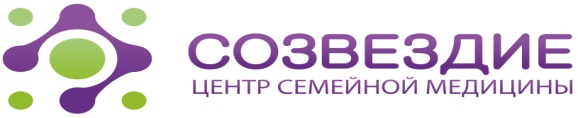 «Центр семейной медицины «Созвездие»(ООО  «ЦСМ «Созвездие»)456200, Челябинская область, г. Златоуст, ул. им.В.И.Ленина д. 18.ОГРН 1127404000668, ИНН 7404059027, КПП 740401001р/с 40702810090350001308 в ПАО «Челябинвестбанк»БИК 047501779 к/с 30101810400000000779 в ГРКЦ ГУ Банка России по Челябинской областител. 8 (3513) 79-11-88, e-mail: sozvezdie-74@mail.ruЗаявлениена возврат денежных средств, для налоговой службыФИО налогоплательщика_______________________________________________________________Дата рождения налогоплательщика______________________________________________________ИНН налогоплательщика_____________________________________________________________Родственная связь с пациентом___________________________________________________________ФИО пациента______________________________________________________________________Дата рождения пациента_______________________________________________________________Период оказания услуг_______________________________________________________________Способ получения___________________________________________________________________(лично; почтовый адрес с указанием индекса; эл.почта)Подпись заявителя_______________Дата___________________________Справки готовятся в течение 3-х рабочих дней.